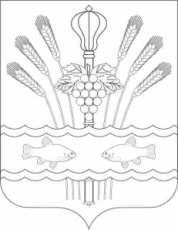 РОССИЙСКАЯ ФЕДЕРАЦИЯРОСТОВСКАЯ ОБЛАСТЬМУНИЦИПАЛЬНОЕ ОБРАЗОВАНИЕ                «КОНСТАНТИНОВСКОЕ ГОРОДСКОЕ ПОСЕЛЕНИЕ»АДМИНИСТРАЦИЯ КОНСТАНТИНОВСКОГО ГОРОДСКОГО ПОСЕЛЕНИЯПОСТАНОВЛЕНИЕВ соответствии с постановлением Администрации Константиновского городского поселения от 14.06.2018 года № 395 «Об утверждении Порядка разработки, реализации и оценки эффективности муниципальных программ Константиновского городского поселения» и  постановлением Администрации Константиновского городского поселения от 14.06.2018 года № 396 «Об утверждении методических рекомендаций по разработке и реализации муниципальных программ Константиновского городского поселения», Администрация Константиновского городского поселения постановляет:1. Внести изменение в муниципальную программу Константиновского городского поселения «Развитие субъектов малого и среднего предпринимательства и защита прав потребителей в Константиновском городском поселении», изложить приложение № 1 к постановлению в редакции согласно приложению к настоящему постановлению.2. Настоящее постановление вступает в силу со дня его официального обнародования, но не ранее 1 января 2023 года, и распространяется на правоотношения, возникающие начиная с составления проекта бюджета Константиновского городского поселения на 2023 год и на плановый период 2023 и 2025 годов.3. Контроль за выполнением постановления возложить на заместителя Главы Администрации Константиновского городского поселения А.С. Макарова.Глава АдминистрацииКонстантиновского городского поселения	                              А.А. КазаковПостановление вносит отдел имущественных и земельных отношенийПриложение                                                                                                  к постановлению Администрации  Константиновского городского поселения                                                                                    от   _________ № ____                                                                                      МУНИЦИПАЛЬНАЯ ПРОГРАММА Константиновского городского поселения «Развитие субъектов малого и среднего предпринимательства и защита прав потребителей в Константиновском городском поселении»Паспортмуниципальной программы Константиновского городского поселения
«Развитие субъектов малого и среднего предпринимательства и защита прав потребителей в Константиновском городском поселении»Паспорт 
подпрограммы «Развитие субъектов малого и среднего 
предпринимательства в Константиновском городском поселении»Паспорт 
подпрограммы «Защита прав потребителей в Константиновском городском поселении»Приоритеты и цели муниципальной политики 
Константиновского городского поселения  в сфере развития субъектов малого и среднего предпринимательства  Ростовской областиОсновными приоритетами муниципальной политики Константиновского городского поселения в сфере  развития субъектов малого и среднего предпринимательства  являются:создание благоприятных условий для развития малого и среднего бизнеса;снижение административных барьеров в экономике;повышение грамотности в предпринимательской деятельности;увеличение оборота малых и средних предприятий;увеличение производительности труда в секторе малого и среднего предпринимательства;увеличение доли занятого населения в секторе малого и среднего предпринимательства в общей численности занятого населения;повышение уровня правовой грамотности потребителей и информированности потребителей о потребительских свойствах товаров (работ, услуг);внедрение программно-целевого метода планирования и проектного управления.В соответствии со Стратегией социально-экономического развития Ростовской области на период до 2030 года цели экономической политики включают:обеспечение материального благосостояния и самореализации населения;сбалансированное территориальное экономическое развитие.В соответствии со Стратегией социально-экономического развития Константиновского района Ростовской области на период до 2030 года цели экономической политики включают:обеспечение материального благосостояния и самореализации населения;повышение конкурентоспособности и закрепление лидерских позиций экономических субъектов на отраслевых рынках; обеспечение экономической основы для развития социальной сферы;сбалансированное территориальное экономическое развитие.Реализация указанных основных приоритетов и целей осуществляется в соответствии с:Указом Президента Российской Федерации от 07.05.2018 № 204 «О национальных целях и стратегических задачах развития Российской Федерации на период до 2024 года»;распоряжением Правительства Ростовской области от 02.11.2016 
№ 656-р «О реализации на территории Ростовской области Стратегии развития малого и среднего предпринимательства в Российской Федерации до 2030 года»;региональным проектом «Формирование сервисной модели поддержки малого и среднего предпринимательства в Ростовской области» (утвержден Губернатором Ростовской области от 15.12.2017)Стратегией инвестиционного развития Ростовской области до 2030 года, утвержденной постановлением Правительства Ростовской области 
от 31.07.2013 № 474;Областным законом от 28.11.2006 № 591-ЗС «Об инновационной деятельности в Ростовской области»;Законом Российской Федерации от 07.02.1992 № 2300-1 «О защите прав потребителей».Сведения о показателях муниципальной программы, подпрограмм муниципальной программы и их значениях приведены в приложении № 1.Перечень подпрограмм, основных мероприятий муниципальной программы приведен в приложении № 2.Расходы бюджета Константиновского городского поселения на реализацию муниципальной программы приведены в приложении № 3.Расходы на реализацию муниципальной программы приведены в приложении № 4.       «Развитие субъектов малогои среднего предпринимательстваи защита прав потребителейв Константиновскомгородском поселении»Сведенияо показателях муниципальной программы, подпрограмм муниципальной программы и их значенияхРасходы бюджета Константиновского городского поселения на реализацию муниципальной программы РАСХОДЫна реализацию муниципальной программы____________      Константиновск                                          № ____Константиновск                                          № ____                 №    ____ О  внесении изменений в постановление Администрации Константиновского городского поселения от 29.12.2018г № 214 «Об утверждении муниципальной программы Константиновского городского поселения «Развитие субъектов малого и среднего предпринимательства и защита прав потребителей в Константиновском городском поселении»О  внесении изменений в постановление Администрации Константиновского городского поселения от 29.12.2018г № 214 «Об утверждении муниципальной программы Константиновского городского поселения «Развитие субъектов малого и среднего предпринимательства и защита прав потребителей в Константиновском городском поселении»О  внесении изменений в постановление Администрации Константиновского городского поселения от 29.12.2018г № 214 «Об утверждении муниципальной программы Константиновского городского поселения «Развитие субъектов малого и среднего предпринимательства и защита прав потребителей в Константиновском городском поселении»Наименование муниципальной программы Константиновского городского поселения-Муниципальная программа Константиновского городского поселения «Развитие субъектов малого и среднего предпринимательства и защита прав потребителей в Константиновском городском поселении» (далее – Муниципальная Программа)Ответственный исполнитель муниципальной программы Константиновского городского поселения-Администрация Константиновского городского поселенияСоисполнители муниципальной программы Константиновского городского поселения-отсутствуютУчастники муниципальной программы Константиновского городского поселения--Администрация Константиновского городского поселения- ГКУ ЦЗН Константиновского района.Подпрограммы муниципальной программы Константиновского городского поселения- «Развитие субъектов малого и среднего предпринимательства в Константиновском городском поселении»;«Защита прав потребителей в Константиновском городском поселении».Программно-целевые инструменты муниципальной программы Константиновского городского поселения-отсутствуютЦели муниципальной программы Константиновского городского поселения-Устойчивый рост экономики Константиновского городского поселенияЗадачи муниципальной программы Константиновского городского поселения-создание условий для увеличения численности занятых в сфере малого и среднего предпринимательства, включая индивидуальных предпринимателей;создание условий для эффективной защиты установленных законодательством Российской Федерации прав потребителей, в том числе способствующих увеличению оборота розничной торговли Целевые показатели муниципальной программы Константиновского городского поселения-среднесписочная численность работников малых и средних предприятий (включая индивидуальных предпринимателей);доля потребительских споров, урегулированных в досудебном порядке службами по защите прав потребителей органов местного самоуправления, от общего количества поступивших обращений.Этапы и сроки реализации муниципальной программы Константиновского городского поселения-Муниципальная программа реализуется с 2019 по 2030 годы.Этапы реализации муниципальной программы не выделяются.Ресурсное обеспечение муниципальной программы Константиновского городского поселения-объем финансового обеспечения реализации муниципальной программы на 2019-2030 годы составляет 309,6  тыс. рублей, в том числе:в 2019 году – 00,0 тыс. рублей;в 2020 году – 00,0 тыс. рублей;в 2021 году – 30,0 тыс. рублей;в 2022 году – 30,0 тыс. рублей;в 2023 году – 31,2 тыс. рублей;в 2024 году – 31,2 тыс. рублей;в 2025 году – 31,2 тыс. рублей;в 2026 году – 31,2 тыс. рублей;в 2027 году – 31,2 тыс. рублей;в 2028 году – 31,2 тыс. рублей;в 2029 году – 31,2 тыс. рублей;в 2030 году – 31,2 тыс. рублей;средства бюджета Константиновского городского поселения -  309,6 тыс. рублей, в том числе:в 2019 году – 00,0 тыс. рублей;в 2020 году – 00,0 тыс. рублей;в 2021 году – 30,0 тыс. рублей;в 2022 году – 30,0 тыс. рублей;в 2023 году – 31,2 тыс. рублей;в 2024 году – 31,2 тыс. рублей;в 2025 году – 31,2 тыс. рублей;в 2026 году – 31,2 тыс. рублей;в 2027 году – 31,2 тыс. рублей;в 2028 году – 31,2 тыс. рублей;в 2029 году – 31,2 тыс. рублей;в 2030 году – 31,2 тыс. рублей;Ожидаемые результаты реализации муниципальной программы Константиновского городского поселения-- обеспечение роста количества субъектов малого и среднего предпринимательства;-увеличение вклада субъектов МСП в общем объеме оборота организаций Константиновского городского поселения по полному кругу; - обеспечение притока инвестиций в основной капитал малых и средних предприятий;повышение гарантий защиты прав юридических лиц и индивидуальных предпринимателей при проведении государственного контроля (надзора) и муниципального контроля.Наименование подпрограммы–подпрограмма «Развитие субъектов малого и среднего предпринимательства в Константиновском городском поселении» (далее – подпрограмма 1)Ответственный исполнитель подпрограммы–Администрация Константиновского городского поселения Участники подпрограммы–-Администрация Константиновского городского поселения- ГКУ ЦЗН Константиновского района.Программно-целевые инструменты подпрограммы–отсутствуютЦель подпрограммы–увеличение численности занятых в сфере малого и среднего предпринимательства (далее – МСП), включая индивидуальных предпринимателей Задачи подпрограммы–повышение предпринимательской активности;информационное и образовательное сопровождение предпринимателей и граждан, желающих организовать собственное делоЦелевые показатели подпрограммы–количество субъектов малого и среднего предпринимательства (включая индивидуальных предпринимателей) в расчете на 1 тыс. человек населения; доля среднесписочной численности работников (без внешних совместителей), занятых у субъектов малого и среднего предпринимательства, в общей численности занятого населения;количество нестационарных торговых объектов круглогодичного размещения и мобильных торговых объектов.Этапы и сроки реализации подпрограммы–2019 – 2030 годыэтапы реализации подпрограммы не выделяютсяРесурсное обеспечение подпрограммы–объем финансового обеспечения реализации подпрограммы на 2019-2030 годы составляет 309,6 тыс. рублей, в том числе:в 2019 году – 00,0 тыс. рублей;в 2020 году – 00,0 тыс. рублей;в 2021 году – 30,0 тыс. рублей;в 2022 году – 30,0 тыс. рублей;в 2023 году – 31,2 тыс. рублей;в 2024 году – 31,2 тыс. рублей;в 2025 году – 31,2 тыс. рублей;в 2026 году – 31,2 тыс. рублей;в 2027 году – 31,2 тыс. рублей;в 2028 году – 31,2 тыс. рублей;в 2029 году – 31,2 тыс. рублей;в 2030 году – 31,2 тыс. рублей;средства бюджета Константиновского городского поселения –  309,6 тыс. рублей, в том числе:в 2019 году – 00,0 тыс. рублей;в 2020 году – 00,0 тыс. рублей;в 2021 году – 30,0 тыс. рублей;в 2022 году – 30,0 тыс. рублей;в 2023 году – 31,2 тыс. рублей;в 2024 году – 31,2 тыс. рублей;в 2025 году – 31,2 тыс. рублей;в 2026 году – 31,2 тыс. рублей;в 2027 году – 31,2 тыс. рублей;в 2028 году – 31,2 тыс. рублей;в 2029 году – 31,2 тыс. рублей;в 2030 году – 31,2 тыс. рублей;Ожидаемые результаты реализации подпрограммы–обеспечение роста количества субъектов малого и среднего предпринимательства;обеспечение увеличения численности работающих на малых и средних предприятиях;обеспечение притока инвестиций в основной капитал малых и средних предприятий.Наименование подпрограммы–подпрограмма «Защита прав потребителей в Константиновском городском поселении» (далее - подпрограмма 2)Ответственный исполнитель подпрограммы–Администрация Константиновского городского поселения Участники подпрограммы–Администрация Константиновского городского поселенияПрограммно-целевые инструменты подпрограммы–отсутствуютЦель подпрограммы–создание в Константиновском городском поселении системы защиты прав потребителей, направленной на минимизацию рисков для участников гражданского оборота с учетом динамики развития потребительского рынка товаров и услуг, а также способствующей увеличению оборота розничной торговли в Константиновском городском поселенииЗадачи подпрограммы–формирование у населения Константиновского городского поселения навыков рационального потребительского поведенияЦелевые показатели подпрограммы– Количество консультаций, рассмотренных жалоб, обращений, в т.ч. письменныхЭтапы и сроки реализации подпрограммы–2019 – 2030 годы.Этапы реализации подпрограммы 
не выделяютсяРесурсное обеспечение подпрограммы–общий объем финансирования подпрограммы за счет средств бюджета Константиновского городского поселения составляет 0,0 тыс. рублей, в том числе:в 2019 году – 0,0 тыс. рублей;в 2020 году – 0,0 тыс. рублей;в 2021 году – 0,0 тыс. рублей;в 2022 году – 0,0 тыс. рублей;в 2023 году – 0,0 тыс. рублей;в 2024 году – 0,0 тыс. рублей;в 2025 году – 0,0 тыс. рублей;в 2026 году – 0,0 тыс. рублей;в 2027 году – 0,0 тыс. рублей;в 2028 году – 0,0 тыс. рублей;в 2029 году – 0,0 тыс. рублей;в 2030 году – 0,0 тыс. рублейОжидаемые результаты реализации подпрограммы–формирование системы обеспечения эффективной и доступной защиты прав потребителей в Константиновском городском поселении;обеспечение защиты населения Константиновского городского поселения от недоброкачественных товаров (работ, услуг)Приложение № 1к муниципальной программеКонстантиновского городского поселения№
п/пНомер и наименование показателя 
Вид показателяЕдиница
измеренияЗначения показателейЗначения показателейЗначения показателейЗначения показателейЗначения показателейЗначения показателейЗначения показателейЗначения показателейЗначения показателейЗначения показателейЗначения показателейЗначения показателейЗначения показателейЗначения показателейЗначения показателейЗначения показателейЗначения показателей№
п/пНомер и наименование показателя 
Вид показателяЕдиница
измерения2017 год2018 год2018 год2019 год2019 год2020 год2020 год2021 год2022 год2023 год2024 год2025 год2026 год2027 год2028 год2029 год2030 год123456677889101112131415161718Муниципальная программа Константиновского городского поселения «Развитие субъектов малого и среднего предпринимательства и защита прав потребителей в Константиновском городском поселении»Муниципальная программа Константиновского городского поселения «Развитие субъектов малого и среднего предпринимательства и защита прав потребителей в Константиновском городском поселении»Муниципальная программа Константиновского городского поселения «Развитие субъектов малого и среднего предпринимательства и защита прав потребителей в Константиновском городском поселении»Муниципальная программа Константиновского городского поселения «Развитие субъектов малого и среднего предпринимательства и защита прав потребителей в Константиновском городском поселении»Муниципальная программа Константиновского городского поселения «Развитие субъектов малого и среднего предпринимательства и защита прав потребителей в Константиновском городском поселении»Муниципальная программа Константиновского городского поселения «Развитие субъектов малого и среднего предпринимательства и защита прав потребителей в Константиновском городском поселении»Муниципальная программа Константиновского городского поселения «Развитие субъектов малого и среднего предпринимательства и защита прав потребителей в Константиновском городском поселении»Муниципальная программа Константиновского городского поселения «Развитие субъектов малого и среднего предпринимательства и защита прав потребителей в Константиновском городском поселении»Муниципальная программа Константиновского городского поселения «Развитие субъектов малого и среднего предпринимательства и защита прав потребителей в Константиновском городском поселении»Муниципальная программа Константиновского городского поселения «Развитие субъектов малого и среднего предпринимательства и защита прав потребителей в Константиновском городском поселении»Муниципальная программа Константиновского городского поселения «Развитие субъектов малого и среднего предпринимательства и защита прав потребителей в Константиновском городском поселении»Муниципальная программа Константиновского городского поселения «Развитие субъектов малого и среднего предпринимательства и защита прав потребителей в Константиновском городском поселении»Муниципальная программа Константиновского городского поселения «Развитие субъектов малого и среднего предпринимательства и защита прав потребителей в Константиновском городском поселении»Муниципальная программа Константиновского городского поселения «Развитие субъектов малого и среднего предпринимательства и защита прав потребителей в Константиновском городском поселении»Муниципальная программа Константиновского городского поселения «Развитие субъектов малого и среднего предпринимательства и защита прав потребителей в Константиновском городском поселении»Муниципальная программа Константиновского городского поселения «Развитие субъектов малого и среднего предпринимательства и защита прав потребителей в Константиновском городском поселении»Муниципальная программа Константиновского городского поселения «Развитие субъектов малого и среднего предпринимательства и защита прав потребителей в Константиновском городском поселении»Муниципальная программа Константиновского городского поселения «Развитие субъектов малого и среднего предпринимательства и защита прав потребителей в Константиновском городском поселении»Муниципальная программа Константиновского городского поселения «Развитие субъектов малого и среднего предпринимательства и защита прав потребителей в Константиновском городском поселении»Муниципальная программа Константиновского городского поселения «Развитие субъектов малого и среднего предпринимательства и защита прав потребителей в Константиновском городском поселении»Муниципальная программа Константиновского городского поселения «Развитие субъектов малого и среднего предпринимательства и защита прав потребителей в Константиновском городском поселении»Показатель 1.Среднесписочная численность работников малых и средних предприятий (включая индивидуальных предпринимателей)статестическийтыс.чел.1,1001,2001,2001,3301,3301,3301,3501,3501,3501,3501,3501,3501,3501,3501,3501,3501,350Подпрограмма 1 «Развитие субъектов малого и среднего предпринимательства в Константиновском городском поселении»Подпрограмма 1 «Развитие субъектов малого и среднего предпринимательства в Константиновском городском поселении»Подпрограмма 1 «Развитие субъектов малого и среднего предпринимательства в Константиновском городском поселении»Подпрограмма 1 «Развитие субъектов малого и среднего предпринимательства в Константиновском городском поселении»Подпрограмма 1 «Развитие субъектов малого и среднего предпринимательства в Константиновском городском поселении»Подпрограмма 1 «Развитие субъектов малого и среднего предпринимательства в Константиновском городском поселении»Подпрограмма 1 «Развитие субъектов малого и среднего предпринимательства в Константиновском городском поселении»Подпрограмма 1 «Развитие субъектов малого и среднего предпринимательства в Константиновском городском поселении»Подпрограмма 1 «Развитие субъектов малого и среднего предпринимательства в Константиновском городском поселении»Подпрограмма 1 «Развитие субъектов малого и среднего предпринимательства в Константиновском городском поселении»Подпрограмма 1 «Развитие субъектов малого и среднего предпринимательства в Константиновском городском поселении»Подпрограмма 1 «Развитие субъектов малого и среднего предпринимательства в Константиновском городском поселении»Подпрограмма 1 «Развитие субъектов малого и среднего предпринимательства в Константиновском городском поселении»Подпрограмма 1 «Развитие субъектов малого и среднего предпринимательства в Константиновском городском поселении»Подпрограмма 1 «Развитие субъектов малого и среднего предпринимательства в Константиновском городском поселении»Подпрограмма 1 «Развитие субъектов малого и среднего предпринимательства в Константиновском городском поселении»Подпрограмма 1 «Развитие субъектов малого и среднего предпринимательства в Константиновском городском поселении»Подпрограмма 1 «Развитие субъектов малого и среднего предпринимательства в Константиновском городском поселении»Подпрограмма 1 «Развитие субъектов малого и среднего предпринимательства в Константиновском городском поселении»Подпрограмма 1 «Развитие субъектов малого и среднего предпринимательства в Константиновском городском поселении»Подпрограмма 1 «Развитие субъектов малого и среднего предпринимательства в Константиновском городском поселении»Показатель 1.1Количество субъектов малого и среднего предпринимательства (включая индивидуальных предпринимателей) в расчете на 1 тыс. человек населениястатистическийединиц35,736,736,736,738,838,839,839,940,440,441,041,642,042,443,043,644,1Показатель 1.2Доля среднесписочной численности работников (без внешних совместителей), занятых у субъектов малого и среднего предпринимательства, в общей численности занятого населениястатистическийпроцентов17,818,718,719,419,419,919,919,921,321,522,022,422,823,223,624,124,5Показатель 1.3Количество нестационарных торговых объектов круглогодичного размещения и мобильных торговых объектовведомственныйединиц6047475858555561596060606060606060Подпрограмма 2 «Защита прав потребителей в Константиновском городском поселении»Подпрограмма 2 «Защита прав потребителей в Константиновском городском поселении»Подпрограмма 2 «Защита прав потребителей в Константиновском городском поселении»Подпрограмма 2 «Защита прав потребителей в Константиновском городском поселении»Подпрограмма 2 «Защита прав потребителей в Константиновском городском поселении»Подпрограмма 2 «Защита прав потребителей в Константиновском городском поселении»Подпрограмма 2 «Защита прав потребителей в Константиновском городском поселении»Подпрограмма 2 «Защита прав потребителей в Константиновском городском поселении»Подпрограмма 2 «Защита прав потребителей в Константиновском городском поселении»Подпрограмма 2 «Защита прав потребителей в Константиновском городском поселении»Подпрограмма 2 «Защита прав потребителей в Константиновском городском поселении»Подпрограмма 2 «Защита прав потребителей в Константиновском городском поселении»Подпрограмма 2 «Защита прав потребителей в Константиновском городском поселении»Подпрограмма 2 «Защита прав потребителей в Константиновском городском поселении»Подпрограмма 2 «Защита прав потребителей в Константиновском городском поселении»Подпрограмма 2 «Защита прав потребителей в Константиновском городском поселении»Подпрограмма 2 «Защита прав потребителей в Константиновском городском поселении»Подпрограмма 2 «Защита прав потребителей в Константиновском городском поселении»Подпрограмма 2 «Защита прав потребителей в Константиновском городском поселении»Подпрограмма 2 «Защита прав потребителей в Константиновском городском поселении»Подпрограмма 2 «Защита прав потребителей в Константиновском городском поселении»Показатель 2.1 Количество рассмотренных обращений (консультирование) гражданведомственный процентов100,0100,0100,0100,0100,0100,0100,0100,0100,0100,0100,0100,0100,0100,0100,0100,0100,0ПереченьПодпрограмм, основных мероприятий, приоритетных основных мероприятий и ведомственных целевых программ муниципальной программы«Развитие субъектов малого и среднего предпринимательства и защита прав потребителей  в Константиновском городском поселенииПереченьПодпрограмм, основных мероприятий, приоритетных основных мероприятий и ведомственных целевых программ муниципальной программы«Развитие субъектов малого и среднего предпринимательства и защита прав потребителей  в Константиновском городском поселении	Приложение № 3к муниципальной программеКонстантиновского городского поселения «Развитие субъектов малогои среднего предпринимательстваи защита прав потребителейв Константиновскомгородском поселении»Номер и наименование 
подпрограммы,  основного мероприятия, приоритетного основного мероприятия, мероприятия ведомственной целевой программыНомер и наименование 
подпрограммы,  основного мероприятия, приоритетного основного мероприятия, мероприятия ведомственной целевой программыОтветственный  
исполнитель,   
соисполнители,  
 участникиКод бюджетной 
классификации расходовКод бюджетной 
классификации расходовКод бюджетной 
классификации расходовКод бюджетной 
классификации расходовКод бюджетной 
классификации расходовОбъём расходов всего (тыс. рублей)в том числе по годам реализации муниципальной программыв том числе по годам реализации муниципальной программыв том числе по годам реализации муниципальной программыв том числе по годам реализации муниципальной программыв том числе по годам реализации муниципальной программыв том числе по годам реализации муниципальной программыв том числе по годам реализации муниципальной программыв том числе по годам реализации муниципальной программыв том числе по годам реализации муниципальной программыв том числе по годам реализации муниципальной программыв том числе по годам реализации муниципальной программыв том числе по годам реализации муниципальной программыв том числе по годам реализации муниципальной программыНомер и наименование 
подпрограммы,  основного мероприятия, приоритетного основного мероприятия, мероприятия ведомственной целевой программыНомер и наименование 
подпрограммы,  основного мероприятия, приоритетного основного мероприятия, мероприятия ведомственной целевой программыОтветственный  
исполнитель,   
соисполнители,  
 участникиГРБСРзПрРзПрЦСРВРОбъём расходов всего (тыс. рублей)2019202020212022202320242025202620272028202920302030112344567891011121314151617181919Муниципальная программа     «Развитие субъектов малого и среднего предпринимательства и защита прав потребителей в Константиновском городском поселении»   Муниципальная программа     «Развитие субъектов малого и среднего предпринимательства и защита прав потребителей в Константиновском городском поселении»   всего, в том числе:           -----309,600,000,030,030,031,231,2 31,231,231,231,231,231,231,2Муниципальная программа     «Развитие субъектов малого и среднего предпринимательства и защита прав потребителей в Константиновском городском поселении»   Муниципальная программа     «Развитие субъектов малого и среднего предпринимательства и защита прав потребителей в Константиновском городском поселении»   ответственный исполнитель муниципальной программы  Администрация Константиновского городского поселения951----309,600,000,030,030,031,231,231,231,231,231,231,231,231,2Подпрограмма 1 «Развитие субъектов малого и среднего предпринимательства в Константиновском городском поселении»Подпрограмма 1 «Развитие субъектов малого и среднего предпринимательства в Константиновском городском поселении»всего, в том числе:           -----309,600,000,030,030,031,231,231,231,231,231,231,231,231,2Подпрограмма 1 «Развитие субъектов малого и среднего предпринимательства в Константиновском городском поселении»Подпрограмма 1 «Развитие субъектов малого и среднего предпринимательства в Константиновском городском поселении»Исполнитель подпрограммы – 1 Администрация Константиновского городского поселениявсего,  в том числе:             951----309,600,000,030,030,031,231,231,231,231,231,231,231,231,2Основное  мероприятие 1.1. Организация и проведение конференций, семинаров, «круглых столов»,  по вопросам развития малого и среднего предпринимательстваОсновное  мероприятие 1.1. Организация и проведение конференций, семинаров, «круглых столов»,  по вопросам развития малого и среднего предпринимательствавсего, в том числе:           -----00,000,000,000,000,000,000,000,000,000,000,000,000,000,0Основное  мероприятие 1.1. Организация и проведение конференций, семинаров, «круглых столов»,  по вопросам развития малого и среднего предпринимательстваОсновное  мероприятие 1.1. Организация и проведение конференций, семинаров, «круглых столов»,  по вопросам развития малого и среднего предпринимательстваИсполнитель ОМ 1.2. - Администрация Константиновского городского поселения95101130113111002984024000,000,000,000,000,000,000,000,000,000,000,000,000,000,0Основное  мероприятие 1.2.Пропаганда и популяризация предпринимательской деятельностиОсновное  мероприятие 1.2.Пропаганда и популяризация предпринимательской деятельностивсего, в том числе:           ------------------Основное  мероприятие 1.2.Пропаганда и популяризация предпринимательской деятельностиОсновное  мероприятие 1.2.Пропаганда и популяризация предпринимательской деятельности:           -------------------всего, в том числе-------------------Основное  мероприятие 1.3. Вовлечение молодежи в предпринимательскую деятельностьОсновное  мероприятие 1.3. Вовлечение молодежи в предпринимательскую деятельность:           -------------------Основное  мероприятие 1.3. Вовлечение молодежи в предпринимательскую деятельностьОсновное  мероприятие 1.3. Вовлечение молодежи в предпринимательскую деятельностьИсполнитель ОМ 1.3. - Администрация Константиновского городского поселения-------------------Основное  мероприятие    2.1 Проведение статистических исследований социально-экономических показателей развития субъектов МСПОсновное  мероприятие    2.1 Проведение статистических исследований социально-экономических показателей развития субъектов МСПвсего, в том числе:           -----309,600,000,030,030,031,231,231,231,231,231,231,231,231,2Основное  мероприятие    2.1 Проведение статистических исследований социально-экономических показателей развития субъектов МСПОсновное  мероприятие    2.1 Проведение статистических исследований социально-экономических показателей развития субъектов МСПИсполнитель ОМ 1.5. - Администрация Константиновского городского поселения951011301131110029860240309,600,000,030,030,031,231,231,231,231,231,231,231,231,2Подпрограмма 2    Защита прав потребителей в Константиновском городском поселенииПодпрограмма 2    Защита прав потребителей в Константиновском городском поселениивсего, в том числе:           -------------------Подпрограмма 2    Защита прав потребителей в Константиновском городском поселенииПодпрограмма 2    Защита прав потребителей в Константиновском городском поселенииИсполнитель подпрограммы- 2 Администрация Константиновского  городского поселения             -------------------Основное  мероприятие 2.1. Обеспечение системы  эффективной и доступной  защиты прав потребителейОсновное  мероприятие 2.1. Обеспечение системы  эффективной и доступной  защиты прав потребителейвсего, в том числе:           -------------------Основное  мероприятие 2.1. Обеспечение системы  эффективной и доступной  защиты прав потребителейОсновное  мероприятие 2.1. Обеспечение системы  эффективной и доступной  защиты прав потребителейИсполнитель подпрограммы 2.1. Администрация Константиновского  городского поселения -------------------Приложение № 4к муниципальной программеКонстантиновского городского поселения «Развитие субъектов малогои среднего предпринимательстваи защита прав потребителейв Константиновскомгородском поселении»Приложение № 4к муниципальной программеКонстантиновского городского поселения «Развитие субъектов малогои среднего предпринимательстваи защита прав потребителейв Константиновскомгородском поселении»Приложение № 4к муниципальной программеКонстантиновского городского поселения «Развитие субъектов малогои среднего предпринимательстваи защита прав потребителейв Константиновскомгородском поселении»Приложение № 4к муниципальной программеКонстантиновского городского поселения «Развитие субъектов малогои среднего предпринимательстваи защита прав потребителейв Константиновскомгородском поселении»Приложение № 4к муниципальной программеКонстантиновского городского поселения «Развитие субъектов малогои среднего предпринимательстваи защита прав потребителейв Константиновскомгородском поселении»Приложение № 4к муниципальной программеКонстантиновского городского поселения «Развитие субъектов малогои среднего предпринимательстваи защита прав потребителейв Константиновскомгородском поселении»Приложение № 4к муниципальной программеКонстантиновского городского поселения «Развитие субъектов малогои среднего предпринимательстваи защита прав потребителейв Константиновскомгородском поселении»Приложение № 4к муниципальной программеКонстантиновского городского поселения «Развитие субъектов малогои среднего предпринимательстваи защита прав потребителейв Константиновскомгородском поселении»Приложение № 4к муниципальной программеКонстантиновского городского поселения «Развитие субъектов малогои среднего предпринимательстваи защита прав потребителейв Константиновскомгородском поселении»Приложение № 4к муниципальной программеКонстантиновского городского поселения «Развитие субъектов малогои среднего предпринимательстваи защита прав потребителейв Константиновскомгородском поселении»Приложение № 4к муниципальной программеКонстантиновского городского поселения «Развитие субъектов малогои среднего предпринимательстваи защита прав потребителейв Константиновскомгородском поселении»Приложение № 4к муниципальной программеКонстантиновского городского поселения «Развитие субъектов малогои среднего предпринимательстваи защита прав потребителейв Константиновскомгородском поселении»Приложение № 4к муниципальной программеКонстантиновского городского поселения «Развитие субъектов малогои среднего предпринимательстваи защита прав потребителейв Константиновскомгородском поселении»Приложение № 4к муниципальной программеКонстантиновского городского поселения «Развитие субъектов малогои среднего предпринимательстваи защита прав потребителейв Константиновскомгородском поселении»Приложение № 4к муниципальной программеКонстантиновского городского поселения «Развитие субъектов малогои среднего предпринимательстваи защита прав потребителейв Константиновскомгородском поселении»Приложение № 4к муниципальной программеКонстантиновского городского поселения «Развитие субъектов малогои среднего предпринимательстваи защита прав потребителейв Константиновскомгородском поселении»Наименование муниципальной программы, номер и наименование подпрограммыИсточникфинансированияОбъем расходов, всего (тыс. рублей)*В том числе по годам реализациигосударственной программы (тыс. рублей)*В том числе по годам реализациигосударственной программы (тыс. рублей)*В том числе по годам реализациигосударственной программы (тыс. рублей)*В том числе по годам реализациигосударственной программы (тыс. рублей)*В том числе по годам реализациигосударственной программы (тыс. рублей)*В том числе по годам реализациигосударственной программы (тыс. рублей)*В том числе по годам реализациигосударственной программы (тыс. рублей)*В том числе по годам реализациигосударственной программы (тыс. рублей)*В том числе по годам реализациигосударственной программы (тыс. рублей)*В том числе по годам реализациигосударственной программы (тыс. рублей)*В том числе по годам реализациигосударственной программы (тыс. рублей)*В том числе по годам реализациигосударственной программы (тыс. рублей)*Наименование муниципальной программы, номер и наименование подпрограммыИсточникфинансированияОбъем расходов, всего (тыс. рублей)*201920202021202220232024202520262027202820292030123456789101112131415Муниципальная программа     «Развитие субъектов малого и среднего предпринимательства и защита прав потребителей в Константиновском городском поселении»всего 309,600,000,030,030,031,231,231,231,231,231,231,231,2Муниципальная программа     «Развитие субъектов малого и среднего предпринимательства и защита прав потребителей в Константиновском городском поселении»бюджет Константиновского городского поселения309,600,000,030,030,031,231,231,231,231,231,231,231,2Муниципальная программа     «Развитие субъектов малого и среднего предпринимательства и защита прав потребителей в Константиновском городском поселении»безвозмездные поступления в бюджет Константиновского городского поселенияМуниципальная программа     «Развитие субъектов малого и среднего предпринимательства и защита прав потребителей в Константиновском городском поселении»в том числе за счет средств:Муниципальная программа     «Развитие субъектов малого и среднего предпринимательства и защита прав потребителей в Константиновском городском поселении»-федерального бюджетаМуниципальная программа     «Развитие субъектов малого и среднего предпринимательства и защита прав потребителей в Константиновском городском поселении»- областного бюджетаПодпрограмма 1 «Развитие субъектов малого и среднего предпринимательства в Константиновском городском поселении»всего 309,600,000,030,030,031,231,231,231,231,231,231,231,2Подпрограмма 1 «Развитие субъектов малого и среднего предпринимательства в Константиновском городском поселении»бюджет Константиновского городского поселения309,600,000,030,030,031,231,231,231,231,231,231,231,2Подпрограмма 1 «Развитие субъектов малого и среднего предпринимательства в Константиновском городском поселении»безвозмездные поступления в бюджет Константиновского городского поселенияПодпрограмма 1 «Развитие субъектов малого и среднего предпринимательства в Константиновском городском поселении»в том числе за счет средств:Подпрограмма 1 «Развитие субъектов малого и среднего предпринимательства в Константиновском городском поселении»-федерального бюджетаПодпрограмма 1 «Развитие субъектов малого и среднего предпринимательства в Константиновском городском поселении»- областного бюджетаПодпрограмма 2 «Защита прав потребителей
в Константиновском городском поселении»всего 00,000,000,000,000,000,000,000,000,000,000,000,000,0Подпрограмма 2 «Защита прав потребителей
в Константиновском городском поселении»бюджет Константиновского городского поселения00,000,000,000,000,000,000,000,000,000,000,000,000,0Подпрограмма 2 «Защита прав потребителей
в Константиновском городском поселении»безвозмездные поступления в бюджет Константиновского городского поселенияПодпрограмма 2 «Защита прав потребителей
в Константиновском городском поселении»в том числе за счет средств:Подпрограмма 2 «Защита прав потребителей
в Константиновском городском поселении»-федерального бюджетаПодпрограмма 2 «Защита прав потребителей
в Константиновском городском поселении»- областного бюджета